Formato D4D (Declaración de Internación o Extracción de Cantidades en Efectivo y/o Documentos por Cobrar (Español e Inglés).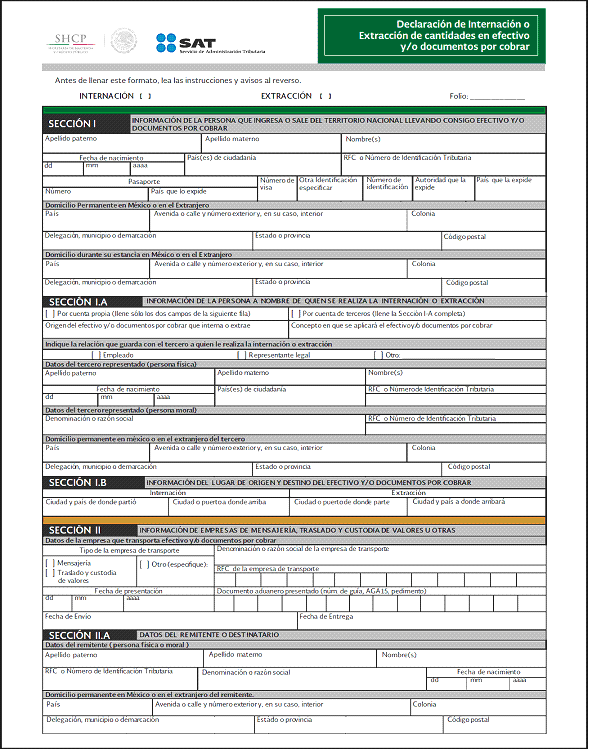 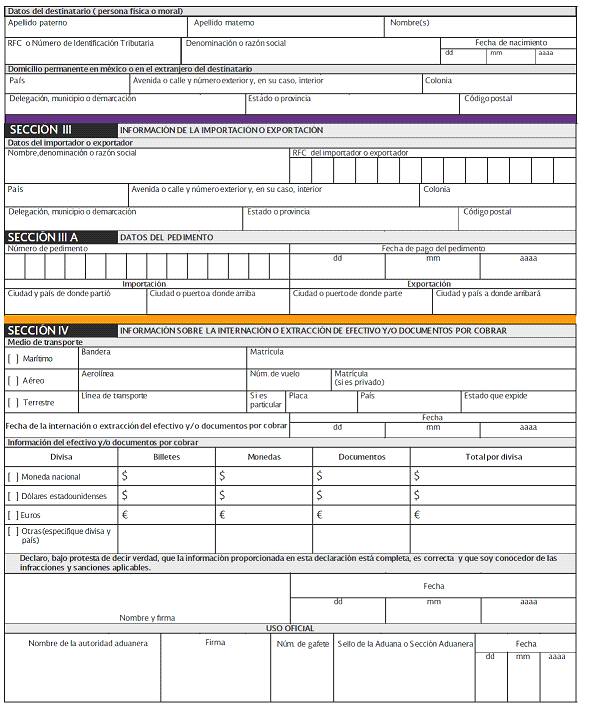 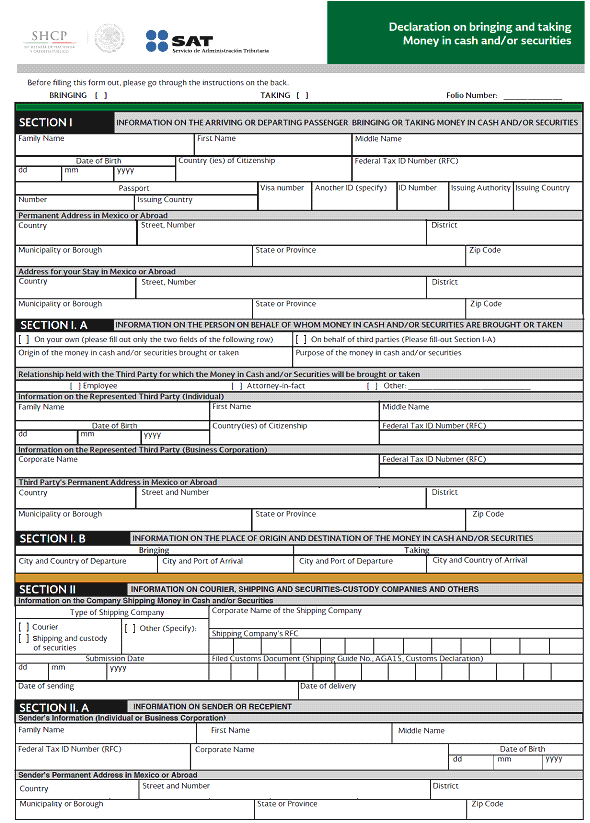 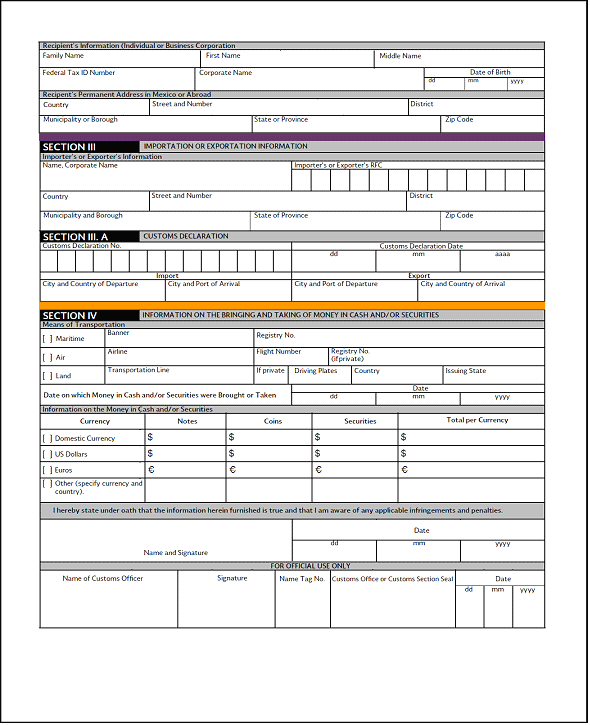 